Nabídka nepotřebného majetkuNabízíme občanům vyřazené židle zdarma. Stav odpovídá dlouhodobému používání a stáří.Odběr individuální po telefonické domluvě s kterýmkoliv členem zastupitelstva v budově šaten.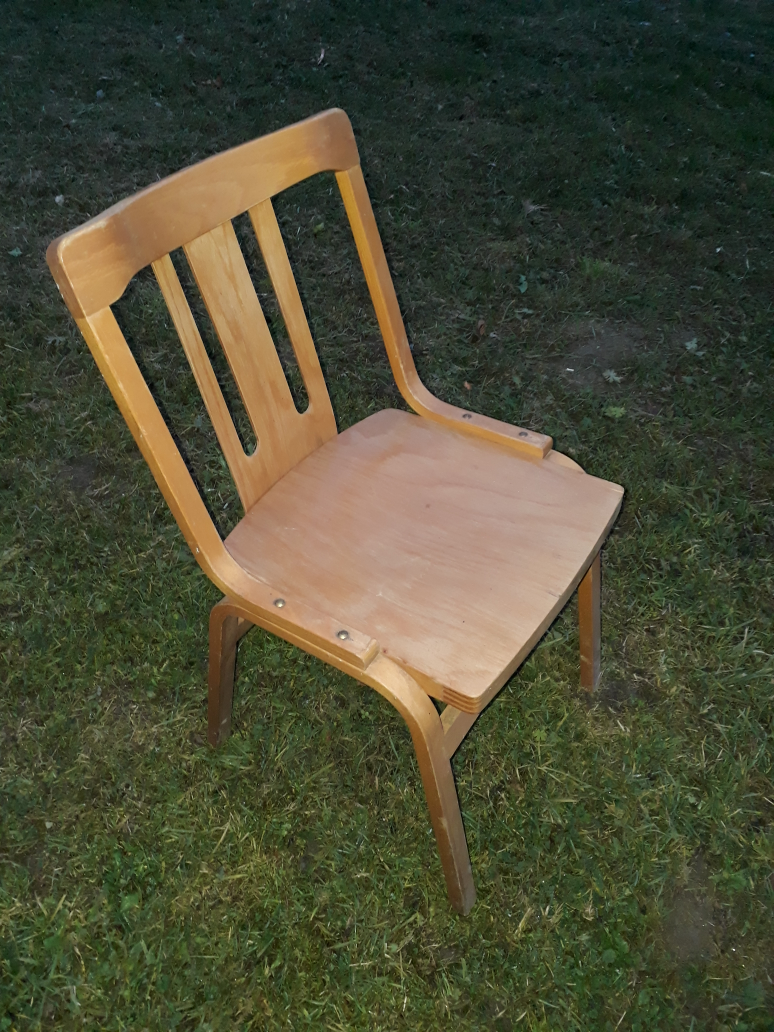 